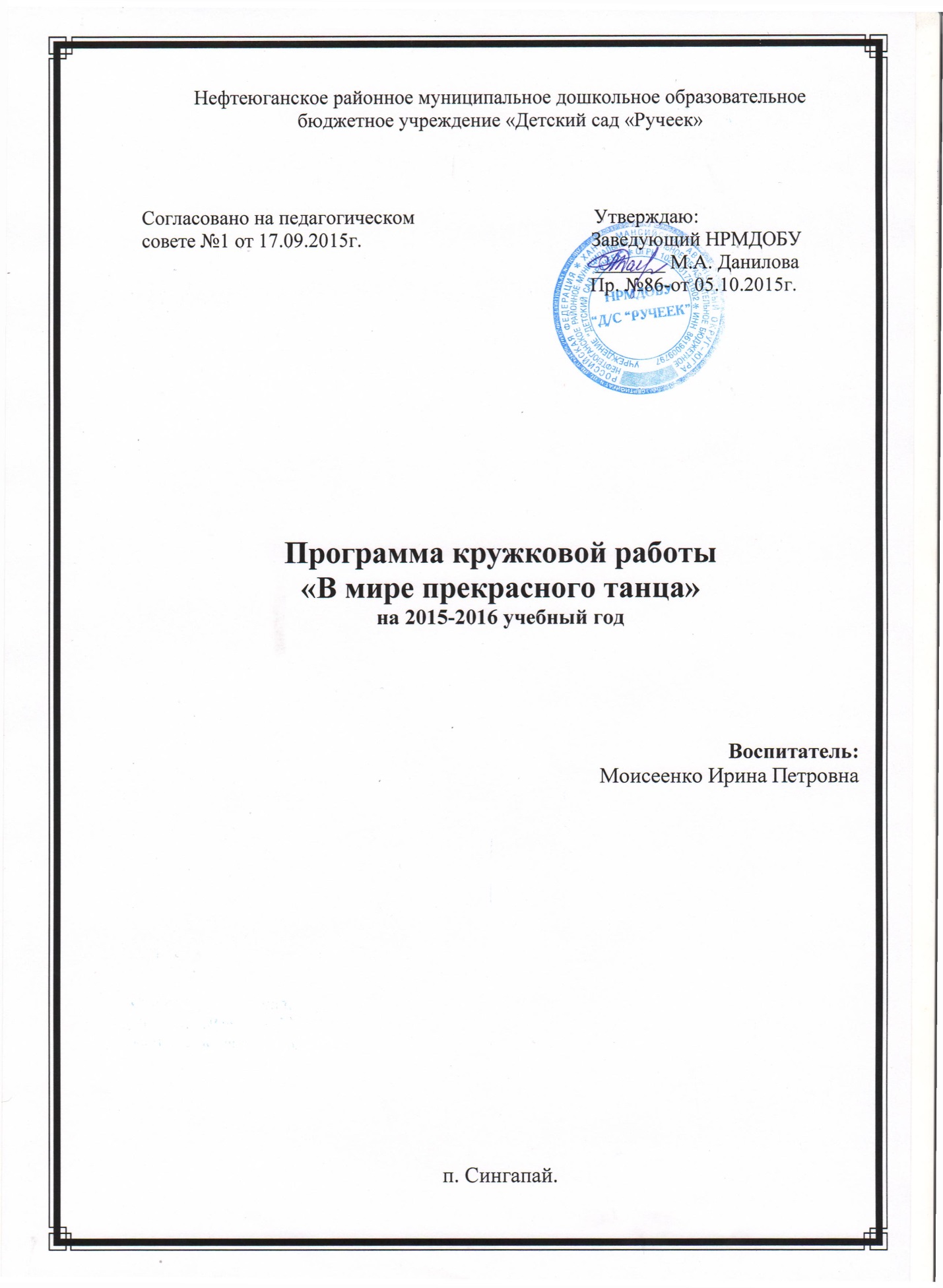 Пояснительная запискаДуховная жизнь ребенка полноценна лишь тогда, когда он живет в мире игры, сказки, музыки, фантазии, творчества.Без этого он – засушенный цветок. В. Сухомлинский      Дошкольное детство – период бурного развития воображения, фантазии, важнейших качеств творческой личности. В возрасте 6 – 7 лет потребность детей проявлять себя в творчестве огромна. Очень важно на дошкольном этапе развития личности определить способность и талантливость детей, создать им условия для самовыражения, дать неограниченные возможности проявить себя во всех видах музыкального творчества.       В дошкольном возрасте активно развиваются специальные способности детей, прежде всего художественные. Дошкольное детство создает благоприятные условия для их формирования. Дошкольник включен во все многообразие художественных видов деятельности. Он поет, танцует. Это создает возможность для проявления специальных способностей, в том числе музыкальных. Возможность выразить свои чувства в танце, внимательно слушая музыку, в огромной степени способствует эмоциональному, духовному, физическому развитию дошкольника. Сочетание духовного и физического необходимо для развития личности ребенка.     Данная программа поможет сформировать у дошкольников навыки танцевальной техники, а также нравственно-волевые качества личности: настойчивость в достижении результата, выдержку, умение контролировать свои движения, действовать в коллективе. Программа обеспечивает укрепление физического, психического и психологического здоровья детей.       Программа хореографического кружка разработана в соответствии с возрастными и индивидуальными особенностями детей. В основу положена программа «Ритмическая мозаика», разработанная А.И. Бурениной, рекомендованная Министерством образования Российской Федерации в качестве программы воспитания, обучения и развития детей дошкольного и младшего школьного возраста.Направленность программы – художественно-эстетическая.       Обучение детей по данной рабочей программе, предполагающей изучение основ танцевальной культуры, умение красиво и пластично двигаться под различные танцевальные ритмы и темпы музыки, сопутствует физическому развитию и повышению уровня общего образования и культуры детей. Если образовательное учреждение может предоставить своим воспитанникам возможность приобщения к прекрасному миру танца, то детство, обогащённое соприкосновением с этим светлым и радостным искусством, позволит детям расти и развиваться не только физически, но и духовно.Актуальность хореографического образования       Хореография как никакое другое искусство обладает огромными возможностями для полноценного эстетического совершенствования ребенка, для его гармоничного духовного и физического развития. Танец является богатейшим источником эстетических впечатлений ребенка, формирует его художественное «я» как составную часть орудия общества.       Танец органично сочетает в себе различные виды искусства, в частности, музыку, песню, элементы театрального искусства, фольклор. Он воздействует на нравственный, эстетический, духовный мир людей различного возраста. Что же касается непосредственно детей, то танец, без преувеличения, развивает ребенка всесторонне.     Синкретичность танцевального искусства подразумевает развитие чувства ритма, умения слышать и понимать музыку, согласовывать с ней свои движения, одновременно развивать и тренировать мышечную силу корпуса и ног, пластику рук, грацию и выразительность. Занятия танцем дают организму физическую нагрузку, равную сочетанию нескольких видов спорта. Используемые в хореографии, ритмике движения, прошедшие длительный отбор, безусловно, оказывают положительное воздействие на здоровье детей.       Искусство танца – это синтез эстетического и физического развития человека. Общеразвивающие упражнения, упражнения партерной гимнастики, элементы танца исполняются под музыкальное сопровождение. Образность, различный характер музыки, многообразие её жанров повышает эмоциональность детей, питает воображение. Увлекательно, в процессе игры, выполняя различные движения и упражнения, укрепляется опорно-двигательный аппарат, формируется правильная осанка, развиваются координация движений и ориентация в пространстве.Проблема развития творческих способностей у детей состоит в том, что необходимо продолжать развивать у дошкольников музыкально-ритмические и танцевальные движения, заложенные природой, т.к. музыкально-ритмическое творчество может успешно развиться только при условии целенаправленного руководства со стороны педагога, а правильная организация и проведение данного вида творчества помогут ребенку развить свои творческие способности.       Музыкально-ритмическая деятельность привлекает детей своей эмоциональностью, возможностью активно выразить свое отношение к музыке в движении. Учитывая возрастные особенности детей, их запросы и интересы занятия хореографией проводятся в игровой форме, большое внимание уделяется музыкальным играм, импровизации. В музыкальных играх, создавая тот или иной образ, дети слышат в музыке и передают в движении разнообразные чувства.        Система упражнений выстроена от простого к сложному, с учетом всех необходимых музыкально-ритмических навыков и навыков выразительного движения при условии многократного повторения заданий, что помогает успешному выполнению требований Программы.       Танец имеет огромное значение как средство воспитания нравственного самосознания. Получение сведений о танцах разных народов и различных эпох столь же необходимо, как изучение всемирной истории и этапов развития мировой художественной культуры, ибо каждый народ имеет свои, только ему присущие танцы, в которых отражены его душа, его история, его обычаи и характер. Изучение танцев своего народа должно стать такой же потребностью, как и изучение родного языка, мелодий, песен, традиций, ибо в этом заключены основы национального характера, этнической самобытности, выработанные в течение многих веков.        Предлагаемая программа сориентирует педагогов на работу с детьми, независимо от наличия у них специальных физических данных, на воспитание хореографической культуры и привитие начальных навыков в искусстве танца.Цель программы - формировать у детей творческие способности через развитие музыкально-ритмических и танцевальных движений.Задачи программы:Образовательные:через образы дать возможность выразить собственное восприятие музыки; расширение музыкального кругозора, пополнение словарного запаса;умение отмечать в движении метр (сильную долю такта), простейший ритмический рисунок; умение менять движения в соответствии с двух- и трехчастной формой, и музыкальными фразами.Развивающие:развитие координации, гибкости, пластичности, выразительности и точности движений; умение ритмично двигаться в соответствии с различным характером музыки, динамикой;координация и укрепление опорно-двигательного аппарата; приобщение к совместному движению с педагогом.Воспитательные:воспитание у детей интереса к занятиям хореографией путем создания положительного эмоционального настроя;психологическое раскрепощение ребенка;воспитание умения работать в паре, коллективе.     Интеграция образовательных областей в соответствии ФГОС ДО«Физическое развитие» - здоровье, физическая культура – партерная гимнастика, упражнения направленные на укрепление здоровья детей, развитие опорно-двигательного аппарата, формирование правильной осанки, содействие профилактике плоскостопия, развитию и функциональному совершенствованию органов дыхания, подвижные игры на ловкость, быструю реакцию, пальчиковые игры.  «Социально- коммуникативное развитие» – знакомство с окружающим миром, народными обычаями, праздниками, театральной деятельностью; инсценирование песен; безопасность – закрепления правил дорожного движения, основ безопасности; чтение художественной литературы – стихи, загадки; знакомство с новыми словами, терминами; коммуникация – коммуникативные танцы, игры, самоанализ и оценка чужих действий это дает возможность ребенку проявить себя, как творческую личность;«Познавательное развитие» – математические представления: большой – маленький (круги, шаги, куклы, матрешки), ориентирование (вперед, назад, справа, слева, диагональ, спираль), количественный состав числа (2-3-4-кружка, по 2-3-4-5 в кружочке), «Художественно - эстетическое развитие» - использование литературных, художественных и музыкальных образов для создания танца.    При составлении системы занятий учитывались основные принципы:индивидуализации (определение посильных заданий с учётом возможностей ребёнка);систематичности (непрерывность и регулярность занятий);наглядности (безукоризненный показ движений педагогом);повторяемости материала (повторение вырабатываемых двигательных навыков);сознательности и активности (обучение, опирающееся на сознательное и заинтересованное отношение воспитанника к своим действиям).Методические приемыИгровой метод. Основным методом обучения хореографии детей дошкольного возраста является игра, так как игра – это основная деятельность, естественное состояние детей дошкольного возраста. Речь идет не о применении игры как средства разрядки и отдыха на занятии, а о том, чтобы пронизывать занятие игровым началом, сделать игру его органическим компонентом. Каждая ритмическая игра имеет в своей основе определенную цель, какое-либо задание. В процессе игры дети знакомятся с окружающей жизнью, уточняют и осмысливают свои представления о мире.Наглядный метод – выразительный показ под счет, с музыкой.Метод аналогий. В программе обучения широко используется метод аналогий с животным и растительным миром (образ, поза, двигательная имитация), где педагог-режиссер, используя игровую атрибутику, образ, активизирует работу правого полушария головного мозга ребенка, его пространственно-образное мышление, способствуя высвобождению скрытых творческих возможностей подсознания.Словесный метод. Это беседа о характере музыки, средствах ее выразительности, объяснение методики исполнения движений, оценка.Практический метод заключается в многократном выполнении конкретного музыкально-ритмического движения.Отличительные особенности программы. Отличительной особенностью программы является комплексность подхода при реализации учебно-воспитательных задач, предполагающих, в первую очередь, развивающую направленность программы. Данная комплексность основывается на следующих принципах:развитие воображения ребёнка через особые формы двигательной активности (изучение простейших танцевальных движений, составляющих основу детских танцев);формирование осмысленной моторики, которое предполагает развитие координации ребёнка и способность на определённом этапе изучения танцевальных движений не только узнавать мелодию и ритм танца, но и умение реализовывать их в простейших комбинациях танцевальных движений;формирование у детей способностей к взаимодействию в паре и в группе, навыкам выступления, умению понимать друг друга в процессе исполнения танца;формирование навыков коллективного взаимодействия и взаимного уважения при постановке танцев и подготовке публичного выступления.Возрастные особенности детей	6-7 летНа седьмом году жизни происходят большие изменения в физическом, познавательном, эмоциональном и социально-личностном развитии старших дошкольников, формируется готовность к предстоящему школьному обучению.Движения детей седьмого года жизни отличаются достаточной координированностъю и точностью. Дети хорошо различают направление движения, скорость, смену темпа и ритма. Возросла возможность пространственной ориентировки, заметно увеличились проявления волевых усилий при выполнении отдельных упражнений, стремление добиться хорошего результата. У детей вырабатывается эстетическое отношение к движениям, они начинают воспринимать красоту и гармонию движений. Проявляются личные интересы мальчиков и девочек в выборе физических упражнений и подвижных игр. Старшие дошкольники активно приобщаются к нормам здорового образа жизни. В увлекательной, наглядно-практической форме воспитатель обогащает представления детей о здоровье, об организме и его потребностях, способах предупреждения травматизма, закаливании. Гигиенические навыки у детей старшего дошкольного возраста становятся достаточно устойчивыми. Формируется привычка самостоятельно следить за своим внешним видом, пользоваться носовым платком, быть опрятными и аккуратными, причесываться.       У детей развивается способность к соподчинению мотивов поступков, к определенной произвольной регуляции своих действий. Усвоение норм и правил, умение соотнести свои поступки с этими нормами приводят к формированию первых задатков произвольного поведения, то есть такого поведения, для которого характерны устойчивость, не ситуативность. В поведении и взаимоотношениях наблюдаются волевые проявления: дети могут сдержаться, если это необходимо, проявить терпение, настойчивость. В выборе линии поведения дошкольник учитывает свой прошлый опыт, нравственные представления и оценки, мнение окружающих. Эти элементы произвольности очень ценны. Но у дошкольника они еще только складываются, и подходить с высокими требованиями к произвольному постоянному управлению ребенком своей активностью еще преждевременно.Ближе к концу дошкольного возраста общение детей со взрослыми приобретает внеситуативно - личностную форму, максимально приспособленную к процессу познания ребенком себя и других людей. Дети охотно обсуждают с воспитателем поступки людей, их качества, мотивы действий. Углубляется интерес к внутреннему миру людей, особенностям их взаимоотношений. Личностная форма общения становится способом обогащения социальных представлений, ценностных ориентации, познания норм поведения, способом определения настроения и эмоционального состояния человека, познания ребенком своего собственного внутреннего мира.Сроки реализации программы    Программа предназначена для обучения детей подготовительной группы  (6 – 7 лет) и рассчитана на один года. Долгосрочность освоения программы определяется:постепенным характером формирования физического аппарата ребенка для освоения и в связи с этим постепенное усложнение образовательной программы;процессами психического развития ребенка;большим объемом материала, многопредметностью;групповым характером освоения программы и предъявления образовательного результата.Структура занятия     Занятие состоит из подготовительной (вводной), основной и заключительной частей и начинается с поклона.      Вводную часть составляют упражнения и движения динамического характера, воздействующие на весь организм: ходьба, бег, прыжки. Затем следует основная часть, в которой реализуются задачи этапов обучения. Третья часть занятия - музыкально-ритмическая – наиболее динамична. Здесь включены танцевальные движения, творческие задания, танцевальные композиции, хороводы, задания на построение и перестроение. В этой части задания дети самостоятельно могут создавать музыкальные образы.      Упражнения распределяются с учетом возрастания физиологической нагрузки в основной части занятия: в подготовительной части объединяются упражнения простые по координации, малые по амплитуде и выполняемые в медленном умеренном темпе; постепенное увеличение этих параметров движения и темпа приводит к усилению нагрузки в основной части; в заключительной части нагрузка постепенно снижается.      Музыка на занятии доступна восприятию ребенка. Используются детские песни, песни из мультфильмов, эстрадные и классические произведения.Музыкальные стили и темп на протяжении занятия меняются, но основной темп – умеренный.Этапы процесса обученияЦелостный процесс обучения танцам можно условно разделить на три этапа:Начальный этап - обучению упражнению (отдельному движению)Этап углубленного разучивания упражнения;Этап закрепления и совершенствования упражнения.Начальный этап обучения характеризуется созданием предварительного представления об упражнении. На этом этапе обучения педагог рассказывает, объясняет и демонстрирует упражнения, а дети пытаются воссоздать увиденное, опробывают упражнение, подражая педагогу. Название упражнений, вводимое педагогом на начальном этапе, создает условия для формирования его образа, активизирует работу центральной нервной системы детей. Показ упражнения происходит в зеркальном изображении. Объяснение техники исполнения упражнения дополняет ту информацию, которую ребенок получил при просмотре.  Успех начального этапа обучения зависит от умелого предупреждения и исправления ошибок. При удачном выполнении упражнения целесообразно его повторить несколько раз, закрепив тем самым предварительное представление о нем.Этап углубленного разучивания упражнения характеризуется уточнением и совершенствованием деталей техники его выполнения. Основная задача этапа сводится к уточнению двигательных действий, пониманию закономерностей движения, усовершенствования ритма, свободного и слитного выполнения упражнения. Главным условием обучения на этом этапе является целостное выполнение упражнения. Количество повторений в занятии увеличивается, по сравнению с предыдущим этапом. На этапе углубленного разучивания дети приобретают некоторый опыт в исполнении движений по показу педагога и запоминают несколько композиций. Все это способствует развитию у детей самостоятельно выполнять выученные упражнения в целом.Этап закрепления и совершенствования характеризуется образованием двигательного навыка, переходом его к творческому самовыражению в движении под музыку. Задача педагога на этом этапе состоит не только в закреплении двигательного навыка у детей, но и в создании условий для формирования движений более высокого уровня, выполнение которых можно было бы использовать в комбинации с другими упражнениями.Этап совершенствования упражнений можно считать завершенным лишь только тогда, когда дети начнут свободно двигаться с полной эмоциональной и эстетической отдачей. Только после этого данное упражнение можно применить с другими, ранее изученными упражнениями, в различных комбинациях, комплексах и танцах.      На занятиях хореографией подбор упражнений соответствует возможности и подготовленности детей. В процессе изучения курса дети знакомятся с основами танцевального искусства, осваивают репертуар, показывают свое мастерство на детских праздниках и концертах.       Главным возбудителем фантазии ребенка является музыка. Поэтому музыкальный материал подбирается особенно тщательно, по следующим принципам:соответствие возрасту;художественность музыкальных произведений, яркость, динамичность их образов; моторный характер музыкального произведения, побуждающий к движениям; разнообразие тематики, жанров, характера музыкальных произведений на примерах народной, классической и современной музыки, детских песен, музыки из мультфильмов.       На основе подобранного музыкального материала создается танцевальный репертуар. Важно, чтобы в процессе занятий по хореографии, приобретение знаний, умений и навыков не являлось самоцелью, а развивало музыкально-танцевальные и общие способности, творчество, формировало основы духовной культуры детей.Примерный план занятияФормы проведения итоговвыступления детей на открытых мероприятиях;участие в тематических праздниках;итоговое занятие;открытые занятия для родителей;отчетный концерт.   Ожидаемые результатыДети должны уметь: заинтересовано заниматься танцевальной деятельностью;  самостоятельно организовывать исполнения танца (выбор движений, распределение роли);  использовать в танцевальной деятельности различные виды танца, некоторые приёмы исполнения движений, позиции рук, ног, свободно ориентироваться, перестраиваться из одной фигуры в другую; терминологию. правильно и выразительно выполнять основные движения под музыку, танцевальные элементы, характерные и образные движения; должны иметь представления о танцевальной культуре;выполнять построения и перестроения в танцах;различать простейшие музыкальные понятия, понимать характер музыкального образа; выразительно двигаться в соответствии с характером и ритмом музыки. сочинять собственные танцевальные и музыкально - игровые импровизации на предложенную музыку.      В течение года, используя полученные знания и умения, дети демонстрируют навыки артистического перевоплощения в небольших сюжетных танцах, миниатюрах и групповых плясках на праздниках и развлечениях в детском саду;Пособия: иллюстрации, слайд-презентации, фонограммы, СD, DVD диски.Музыкальные инструменты и игрушки: ложки, колокольчики, бубен, погремушки, шумовые инструменты, тон-блок.Атрибуты: платочки цветные, ленты (по количеству детей), корзинки, султанчики, листочки, обручи, новогодняя мишура, куклы.Календарно – тематическое планирование кружка «В мире прекрасного танца»Список литературы1. Программа по ритмической пластике для детей «Ритмическая мозаика» под ред. А.И.Буренина, 2000г.2.Т. Барышникова «Азбука хореографии» Москва 2001г.3.Ж.Е. Фирилева, Е.Г. Сайкина «Танцевально-игровая гимнастика для детей» Санкт - Петербург, 2003г.4.Н. Зарецкая, З. Роот «Танцы в детском саду» Москва 2003г.5.Лисенкова И.Н., Меньшова В.Н.; под ред. Крылова О.Б. Развитие пластики в современных танцевальных ритмах: Учебно-методическое пособие / Лисенкова  И.Н., Меньшова  В.Н., под ред. Крылова  О.Б. Развитие пластики в современных  танцевальных ритмах: Учебно-методическое  пособие. - М.:1989г.6.«Танцевальная мозаика» - хореография в детском саду, Слуцкая С.Л.,2006г.7.Танцевальная ритмика для детей № 5» Суворова Т.И. Учебное пособие – СПб.: «Музыкальная палитра», 2007г. 8. «Танцевально–игровая гимнастика для детей» учебно - методическое пособие для педагогов дошкольного учреждения. СПб.: «Детство – пресс», 2001г. ЭтапыСодержание занятияКоличество минутВводная частьЗаход детей в зал (марш), после поклона дети образуют круг или шахматный порядок, исполняют простые общеразвивающие и ритмические упражнение, приучающие их внимательно слушать музыку и ритмично двигаться. 3 минутОсновная частьАзбука танца. Подготовительные танцевальные элементы по теме, игры с разными жанрами.20 минут Заключительная часть Последняя часть занятия, отводиться к постановке этюдов и танцев. 7 минутИтого:30 минутДатаТемаЦельСодержаниеПримечание1.10«Давайте познакомимся». Знакомство с партнерами.Знакомство с детьми.Основные правила поведение в танцевальном зале, правила техники безопасности.Объяснения, пояснения, показ. Прослушивание быстрой, ритмической и медленной музыки.6.108.10«Что такое танец?»Дать детям элементарное представление о танце.Основные элементы танца.Объяснения, пояснения, показ, похвала, поощрение, постановка вопросов.Прослушивание быстрой, ритмической и медленной музыки.13.1019.10«Азбука танца»Приобретение правильной осанки и положение головы, рук и ног.Постановка корпуса, рук. ног и головы.  Положение рук на талии, позиции ног: 1-я свободная, 2-я, 3-я свободная.Объяснения, пояснения, показ, похвала, постановка вопросов.22.1027.10Танцевальные шаги. Пробудить интерес к занятиям.Танцевальный шаг с носка, переменный шаг, шаг на носок.Объяснения, пояснения, показ, похвала, постановка вопросов.29.103.11Общеразвивающие упражнения «Цветные флажки». Формирование правильного исполнения танцевального движения, шага.Разминка с флажками. Ходьба вдоль стен с четкими поворотами в углах зала. Танцевальные шаги с носка. Приставной хороводный шаг. Ходьба по разметкам. Построения в цепочку, в круг.Объяснения, пояснения, показ, похвала, постановка вопросов.Применение атрибутики (флажки). Прослушивание музыки.5.1110.11Танцевальные движения с цветами.Формирование правильно ориентироваться в пространстве.Упражнения для пластики рук. Поскоки с ноги на ногу, притопы. Прыжки с выбрасыванием ноги вперед. Ходьба с высоким подниманием бедра, с различным положением рук. Построение круга из шеренги.Объяснения, пояснения, показ, похвала, постановка вопросов.Применение атрибутики (цветы). Прослушивание медленной, быстрой, ритмической музыки.12.1117.11Музыкальные игры: «Ладушки»Обучение перестраиваться из одного рисунка в другойПод музыку исполняют движения ладонями: «хлопки», «удары» образуя при этом круг, линию, стойка в паре.Объяснения, пояснения, показ, похвала, постановка вопросов.Применение атрибутики (бубен), (ложки). Прослушивание медленной, быстрой, ритмической музыки.19.1124.11Коллективно-порядковые упражненияРазогревание первоначальные навыки координации движенийДети образуют круг и делают движения «Встреча», по парам делают движение «Ворота».Объяснения, пояснения, показ, похвала, постановка вопросов.26.11Знакомство с эстрадным танцем «Гномики».Ознакомление детей с темпами музыки, (медленный. быстрый. умеренный).Разучивание положение рук, ног, головы и корпуса.Объяснения, пояснения, показ, похвала, постановка вопросов,коллективная работа. Музыкальное сопровождение.1.12Положение в пареСовершенствование в исполнении выученных движенийРазучивание основных элементов эстрадного танца в паре.Объяснения, пояснения, показ, похвала.3.128.12Рисунок танцаНаучить детей перестраиваться из одного рисунка в другой«Круг», шахматный порядок, «птичка», «колонна».Объяснения, пояснения, показ, похвала,Музыкальное сопровождение.10.12«Танцуем все!»Умение правильно ориентироваться в пространстве.Подготовка танца к концерту.Объяснения, пояснения, показ, похвала, постановка вопросов,коллективная работа. Музыкальное сопровождение.15.12Коллективно – порядковые упражнения: «В круг»Развитие чувства ритма, обучение детей танцевальным движениям.Разминка в круг. Ходьба по кругу. Перестроение из шахматного порядка в круг и обратно. Шаги польки, приставной шаг. Ходьба по разметкам. Построения в цепочку, круг.Объяснения, пояснения, показ, похвала,коллективная работа. Музыкальное сопровождение.17.1222.12Танцевальные движения в северном стиле: «Чайки»,«Моржи», «Пингвины».Формирование пластику, культуры движения их выразительность.Чайки- упражнения для пластики рук, чайки-поскоки с ноги на ногу, притопы. Прыжки с выбрасыванием ноги вперед. Импровизация ходьбы пингвина с различным положением рук. Построение круга из шеренги. Импровизация пляски моржа. Движения рук, ног, головы.Объяснения, пояснения, показ, похвала.Музыкальное сопровождение.24.12Музыкальные игры: «Птицы»Совершенствование в исполнении выученных движений.Образные игры. Перестроение из круга в «птичку» и обратно. Прыжки на ногах. Пружинка-легкое приседание, приставной шаг, кружение и шаг цепочкой.Объяснения, пояснения, показ, похвала, постановка вопросов,коллективная работа. Применение атрибутики (бубен).  Музыкальное сопровождение.29.1212.01Изучения северного танца «Куренька»Обучение детей северным танцевальным движениям.Основные положение рук, ног, головы, корпуса северного танца.Объяснения, пояснения, показ, похвала, постановка вопросов,коллективная работа. Применение атрибутики (бубен).  Музыкальное сопровождение.14.0119.01Основные движенияРазвитие чувства ритма, обучение детей танцевальным движениям.Положение в паре; ковырялочка, притопы, горловое пение. Основные элементы, прыжки (основной ход, движение рук) Постановка танца.Объяснения, пояснения, показ, похвала, постановка вопросов,коллективная работа. Применение атрибутики (бубен). Музыкальное сопровождение.21.0126.01Рисунок танцаНаучить перестраиваться из одного рисунка в другой.Из «круга» в «птичку», из «колонны», шахматный порядок, из линии в «круг»Объяснения, пояснения, показ, похвала, постановка вопросов,коллективная работа. Применение атрибутики (бубен). Музыкальное сопровождение.   28.012.02Постановка танцаКонтролирование двигаться синхронно, соблюдать дистанцию.Подготовка танца к концерту. Работа над техникой исполнения танца.Объяснения, пояснения, показ, похвала, постановка вопросов,коллективная работа. Применение атрибутики (бубен). Музыкальное сопровождение.4.02«Танцуем все!»Совершенствование координацию движений, навык ориентирование в пространстве.Подготовка танца к концерту. Работа над техникой исполнения.Объяснения, пояснения, показ, похвала, постановка вопросов,коллективная работа. Применение атрибутики (бубен). Музыкальное сопровождение.9.02Коллективно – порядковые упражнения: «Узоры».Совершенствование исполнение выученных движений.Поклон, поднимание на носок и при этом одновременно вытягиваем руки наверх, вперед, в сторону, вниз, под мышку, над головой.Объяснения, пояснения, показ, похвала, постановка вопросов,коллективная работа).  Музыкальное сопровождение.11.02«Танцуем все!»Развитие ритмопластики движений детей под музыку.Повторение пройденных танцев.Объяснения, пояснения, показ, похвала, постановка вопросов,коллективная работа. Музыкальное сопровождение.16.02Коллективно – порядковые упражнения: «Зверята»Дать представление передавать заданный образ.Разминка в круг. Ходьба по кругу. Перестроение из шахматного порядка в круг и обратно. Шаги польки, приставной шаг. Ходьба по разметкам. Построения в цепочку, круг.Объяснения, пояснения, показ, похвала, постановка вопросов,коллективная работа. Применение атрибутики (маски разных зверят)18.02Элементы русской пляски.Обучение детей русским танцевальным движениям.«Елочка», «гармошка», присядки, выпады, «ковырялочки», выстукивание, хлопки.Объяснения, пояснения, показ, похвала, постановка вопросов,коллективная работа.25.02Музыкальные игры: «Кукла и мишка», «Коршун и цыплята».Формирование умение ориентироваться в пространстве.Образные игры. Перестроение из круга в колонну и обратно. Шаг польки. Ставить ногу на носок и на пятку, ритмично хлопать в ладоши, выполнять навыки движения из круга врассыпную и обратно, подскоки.Объяснения, пояснения, показ, похвала, постановка вопросов,коллективная работа. Применение атрибутики (куклы, плюшевые игрушки). Музыкальное сопровождение.1.03Изучение элементов русского танца.Совершенствование координацию движений, навык ориентирование в пространстве.Основные движения для мальчиков: «присядки», «хлопки», «притопы». Основные элементы танца: «веревочка», «молоточек», «припадание».Объяснения, пояснения, показ, похвала, постановка вопросов,коллективная работа. Применение атрибутики (кокошники, платки).  Музыкальное сопровождение, музыкальные инструменты.3.03Рисунок танца.Обучение двигаться синхронно, соблюдать дистанциюРазучивание выученных движений с рисунком танца.Объяснения, пояснения, показ, похвала, постановка вопросов,коллективная работа. Применение атрибутики (кокошники, платки).  Музыкальное сопровождение, музыкальные инструменты.10.03Постановка танца.Совершенствование в исполнении выученных движений.Работа над техникой исполненияОбъяснения, пояснения, показ, похвала, постановка вопросов,коллективная работа. Применение атрибутики (кокошники, платки).  Музыкальное сопровождение, музыкальные инструменты.15.03Коллективно-порядковые упражнения: «Часики», «Мячики»Совершенствование передавать заданный образ. Развитие чувства ритма.Разминка с мячами. Упражнение с мячами. Ходьба вдоль стен с четкими поворотами в углах зала. Шаги танцевальные с носка, приставной хороводный шаг. Ходьба по разметкам. Построения в цепочку, круг.Объяснения, пояснения, показ, похвала, постановка вопросов,коллективная работа. Музыкальное сопровождение.17.03Танцевальные элементыПовышение гибкость суставов.«Змейка», галоп, па балансе, па шаги, па польки.Объяснения, пояснения, показ, похвала, постановка вопросов,коллективная работа. Музыкальное сопровождение.22.03Музыкальные игры: «Займи домик»Усвоение самостоятельно начинать движения после выступления.Образные игры. Перестроение из круга в «птичку» и обратно. Прыжки на ногах. Пружинка-легкое приседание, приставной шаг, кружение и шаг цепочкой.Объяснения, пояснения, показ, похвала, постановка вопросов,коллективная работа. Музыкальное сопровождение.24.03Рисунок танца.Формирование самостоятельно различать темповые исполнения в музыке, отвечать на них движением.Работа над техникой исполненияОбъяснения, пояснения, показ, похвала, постановка вопросов,коллективная работа. Музыкальное сопровождение.29.0331.03Постановка танца.Формирование правильно ориентироваться в направлении движений вперед, назад, направо, налево, в круг, из круга.Подготовка танца к концертуОбъяснения, пояснения, показ, похвала, постановка вопросов,коллективная работа. Применение атрибутики (шляпы, тросточки) Музыкальное сопровождение.5.04Коллективно-порядковые упражнения: «Чайник», «машинки»Формирование умения двигаться в парах по кругу, сохраняя расстояние между парами, бегать на полупальцах.Повороты в стороны, наклоны в сторону, вперед и назад. Подъем и опускание рук, плеч, поднимание и опускание руки вместе.Объяснения, пояснения, показ, похвала. Музыкальное сопровождение7.04Танцевальные элементы: «Полоскать платочки», «Хозяюшки»Усвоение движения, отвечающие характеру музыки, самостоятельно меняя их в соответствии с двухчастной формой музыкального произведения.Шаг с ударом, кружение. Перестроение из круга в диагональ.Объяснения, пояснения, показ, похвала. Применение атрибутики (платочки, корзиночки.) Музыкальное сопровождение.12.04Музыкальные игры: «Ловушка»Формирование правильно выполнение танцевальные движения.Образные игры. Перестроение из круга в шахматный порядок и обратно. Прыжки на ногах. Пружинка-легкое приседание, приставной шаг, кружение и шаг цепочкой, прямой галоп, пружинка, подскоки,Объяснения, пояснения, показ, похвала. Музыкальное сопровождение.14.04Общеразвивающие упражнения с предметами.Формирование самостоятельно начинать движения после выступления.Упражнение для укрепления мышц спины, ног, рук, корпуса с мячами.Объяснения, пояснения, показ, похвала. Применение атрибутики (мячи, кегли).Музыкальное сопровождение.19.04Партерная гимнастика на полу.Умение самостоятельно различать темповые исполнения в музыке, отвечать на них движением«Лягушка», «Свечи», «качели», «пароход», «велосипед».Объяснения, пояснения, показ, похвала. Прослушивание медленной, быстрой, ритмичной музыки. Коврики .21.04Партерная гимнастика на полу по парам.Улучшение эластичности мышц и связок.«Тик-так», «мячик», «змейка».Объяснения, пояснения, показ, похвала. Прослушивание медленной, быстрой, ритмичной музыки. Коврики.26.04«Танцевальная шкатулка»Формирование правильную осанку Повышение гибкости суставов.Повторение пройденных тем.Объяснения, пояснения, показ, похвала. Музыкальное сопровождение.28.04Мини концерт: «До встречи!»Обучение детей танцевальным движениям.Костюмированное представление пройденных танцевальных номеров.Объяснения, пояснения, показ, похвала. Музыкальное сопровождение.